Załącznik nr 11– Wzór oświadczenia eksperta o bezstronnościOŚWIADCZENIE EKSPERTA O BEZSTRONNOŚCIPOUCZENIE: Poniższe oświadczenie jest składane pod rygorem odpowiedzialności karnej za składanie fałszywych zeznań, zgodnie z art. 68a ust. 9 ustawy z dnia 11 lipca 2014 r. o zasadach realizacji programów w zakresie polityki spójności finansowanych w perspektywie finansowej 2014-2020 (Dz. U. z 2020 r. poz. 818) w zw. z art. 233 § 6 ustawy z dnia 6 czerwca 1997 r. - Kodeks karny (Dz. U. z 2020, poz. 1444, z późn. zm.)*.Oświadczenie odnosi się do relacji eksperta ze wszystkimi wnioskodawcami/partnerami biorącymi udział w konkursie.Zgodnie z postanowieniami art. 68a ust. 9 ustawy z dnia 11 lipca 2014 r. o zasadach realizacji programów w zakresie polityki spójności finansowanych w perspektywie finansowej 2014-2020 oświadczam, że:nie zachodzi żadna z okoliczności określonych w ustawie z dnia 14 czerwca 1960 r.- Kodeks postępowania administracyjnego (Dz. U. z 2021 r. poz. 735 z późn. zm.) dotyczących wyłączenia pracownika oraz organu**, które stosownie do art. 68a ust. 9 ustawy z dnia 11 lipca 2014 r. o zasadach realizacji programów w zakresie polityki spójności finansowanych w perspektywie finansowej 2014-2020 skutkują wyłączeniem mnie z udziału w procesie oceny wniosku o dofinansowanie,nie zachodzą żadne okoliczności mogące budzić uzasadnione wątpliwości, co do mojej bezstronności względem podmiotu ubiegającego się o dofinansowanie lub podmiotu, który złożył wniosek będący przedmiotem oceny tj., że:nie brałem osobistego udziału w przygotowaniu wniosku o dofinansowanie będącego przedmiotem oceny,z osobą przygotowującą wniosek o dofinansowanie będący przedmiotem oceny:nie łączy lub nie łączył mnie związek małżeński, stosunek pokrewieństwa i powinowactwa do drugiego stopnia,nie jestem lub nie byłem związany z tytułu przysposobienia, opieki lub kurateli,nie jestem i w okresie roku poprzedzającego dzień złożenia niniejszego oświadczenia nie byłem związany stosunkiem pracy z podmiotem składającym wniosek o dofinansowanie będący przedmiotem oceny,nie świadczę i w okresie roku poprzedzającego dzień złożenia niniejszego oświadczenia nie świadczyłem pracy na podstawie stosunków cywilnoprawnych dla podmiotu składającego wniosek o dofinansowanie będący przedmiotem oceny,nie jestem i w okresie roku poprzedzającego dzień złożenia niniejszego oświadczenia nie byłem członkiem organów zarządzających i nadzorczych podmiotu składającego wniosek o dofinansowanie będący przedmiotem oceny,nie jestem i w okresie roku poprzedzającego dzień złożenia niniejszego oświadczenia nie byłem wspólnikiem, udziałowcem lub akcjonariuszem podmiotu składającego wniosek o dofinansowanie będący przedmiotem oceny, działającego w formie spółki prawa handlowego,nie brałem osobistego udziału w przygotowaniu wniosku o dofinansowanie konkurującego*** o dofinansowanie z wnioskiem będącym przedmiotem oceny,z podmiotem składającym wniosek o dofinansowanie, którego wniosek konkuruje o dofinansowanie z wnioskiem będącym przedmiotem oceny:nie łączy lub nie łączył mnie związek małżeński, stosunek pokrewieństwa i powinowactwa do drugiego stopnia,nie jestem lub nie byłem związany z tytułu przysposobienia, opieki lub kurateli,nie jestem i w okresie roku poprzedzającego dzień złożenia niniejszego oświadczenia nie byłem związany stosunkiem pracy z którymkolwiek podmiotem składającym wniosek o dofinansowanie, którego wniosek konkuruje o dofinansowanie z wnioskiem będącym przedmiotem oceny,nie świadczę i w okresie roku poprzedzającego dzień złożenia niniejszego oświadczenia nie świadczyłem pracy na podstawie stosunków cywilnoprawnych dla któregokolwiek podmiotu składającego wniosek o dofinansowanie, którego wniosek konkuruje o dofinansowanie z wnioskiem będącym przedmiotem oceny,nie jestem i w okresie roku poprzedzającego dzień złożenia niniejszego oświadczenia nie byłem członkiem organów zarządzających i nadzorczych któregokolwiek podmiotu składającego wniosek o dofinansowanie, którego wniosek konkuruje o dofinansowanie z wnioskiem będącym przedmiotem oceny,nie jestem i w okresie roku poprzedzającego dzień złożenia niniejszego oświadczenia nie byłem wspólnikiem, udziałowcem lub akcjonariuszem któregokolwiek podmiotu składającego wniosek o dofinansowanie działającego w formie spółki prawa handlowego, którego wniosek konkuruje o dofinansowanie z wnioskiem będącego przedmiotem oceny,z osobą przygotowującą wniosek o dofinansowanie konkurujący o dofinansowanie z wnioskiem będącym przedmiotem oceny:nie łączy lub nie łączył mnie związek małżeński, stosunek pokrewieństwa i powinowactwa do drugiego stopnia,nie jestem lub nie byłem związany z tytułu przysposobienia, opieki lub kurateli,nie jestem i w okresie roku poprzedzającego dzień złożenia niniejszego oświadczenia nie byłem związany stosunkiem pracy z którymkolwiek podmiotem przygotowującym wniosek o dofinansowanie będący przedmiotem oceny lub wniosek konkurujący o dofinansowanie z wnioskiem będącym przedmiotem oceny,nie świadczę i w okresie roku poprzedzającego dzień złożenia niniejszego oświadczenia nie świadczyłem pracy na podstawie stosunków cywilnoprawnych dla któregokolwiek podmiotu przygotowującego wniosek o dofinansowanie będący przedmiotem oceny lub wniosek konkurujący o dofinansowanie z wnioskiem będącym przedmiotem oceny,nie jestem i w okresie roku poprzedzającego dzień złożenia niniejszego oświadczenia nie byłem członkiem organów zarządzających i nadzorczych któregokolwiek podmiotu przygotowującego wniosek o dofinansowanie będący przedmiotem oceny lub wniosek konkurujący o dofinansowanie z wnioskiem będącym przedmiotem oceny,nie jestem i w okresie roku poprzedzającego dzień złożenia niniejszego oświadczenia nie byłem wspólnikiem, udziałowcem lub akcjonariuszem któregokolwiek podmiotu przygotowującego wniosek o dofinansowanie będący przedmiotem oceny lub wniosek konkurujący o dofinansowanie z wnioskiem będącym przedmiotem oceny.Oświadczam, że według mojej wiedzy w stosunku do wnioskodawcy/ów/Partnera/ów projektu (jeśli dotyczy), nie zachodził i nie zachodzi konflikt interesu, o którym mowa w art. 61 ROZPORZĄDZENIA PARLAMENTU EUROPEJSKIEGO I RADY (UE, Euratom) 2018/1046 z dnia 18 lipca 2018 r. w sprawie zasad finansowych mających zastosowanie do budżetu ogólnego Unii, zmieniającego rozporządzenia (UE) nr 1296/2013, (UE) nr 1301/2013, (UE) nr 1303/2013, (UE) nr 1304/2013, (UE) nr 1309/2013, (UE) nr 1316/2013, (UE) nr 223/2014 i (UE) nr 283/2014 oraz decyzję nr 541/2014/UE, a także uchylającego rozporządzenie (UE, Euratom) nr 966/2012.W przypadku powzięcia informacji o istnieniu jakiejkolwiek okoliczności mogącej budzić uzasadnione wątpliwości, co do mojej bezstronności zobowiązuję się do niezwłocznego jej zgłoszenia na piśmie instytucji organizującej konkurs oraz wyłączenia się z dalszego uczestnictwa w procesie oceny.	, dnia	r.(miejscowość)………………………………………(podpis)* Kodeks karnyArt. 233. § 1. Kto, składając zeznanie mające służyć za dowód w postępowaniu sądowym lub innym postępowaniu prowadzonym na podstawie ustawy, zeznaje nieprawdę lub zataja prawdę, podlega karze pozbawienia wolności do lat 3.§ 2. Warunkiem odpowiedzialności jest, aby przyjmujący zeznanie, działając w zakresie swoich uprawnień, uprzedził zeznającego o odpowiedzialności karnej za fałszywe zeznanie lub odebrał od niego przyrzeczenie.§ 3. Nie podlega karze, kto, nie wiedząc o prawie odmowy zeznania lub odpowiedzi na pytania, składa fałszywe zeznanie z obawy przed odpowiedzialnością karną grożącą jemu samemu lub jego najbliższym.§ 4. Kto, jako biegły, rzeczoznawca lub tłumacz, przedstawia fałszywą opinię lub tłumaczenie mające służyć za dowód w postępowaniu określonym w § 1, podlega karze pozbawienia wolności do lat 3.§ 5. Sąd może zastosować nadzwyczajne złagodzenie kary, a nawet odstąpić od jej wymierzenia, jeżeli:fałszywe zeznanie, opinia lub tłumaczenie dotyczy okoliczności nie mogących mieć wpływu na rozstrzygnięcie sprawy,sprawca dobrowolnie sprostuje fałszywe zeznanie, opinię lub tłumaczenie, zanim nastąpi, chociażby nieprawomocne, rozstrzygnięcie sprawy.§ 6. Przepisy § 1-3 oraz 5 stosuje się odpowiednio do osoby, która składa fałszywe oświadczenie, jeżeli przepis ustawy przewiduje możliwość odebrania oświadczenia pod rygorem odpowiedzialności karnej.** Kodeks postępowania administracyjnego - rozdział 5: Wyłączenie pracownika oraz organuArt. 24. § 1. Pracownik organu administracji publicznej podlega wyłączeniu od udziału w postępowaniu w sprawie:w której jest stroną albo pozostaje z jedną ze stron w takim stosunku prawnym, że wynik sprawy może mieć wpływ na jego prawa lub obowiązki,swego małżonka oraz krewnych i powinowatych do drugiego stopnia,osoby związanej z nim z tytułu przysposobienia, opieki lub kurateli,w której był świadkiem lub biegłym albo był lub jest przedstawicielem jednej ze stron, albo w której przedstawicielem strony jest jedna 
z osób wymienionych w pkt 2 i 3,w której brał udział w niższej instancji w wydaniu zaskarżonej decyzji,z powodu, której wszczęto przeciw niemu dochodzenie służbowe, postępowanie dyscyplinarne lub karne,w której jedną ze stron jest osoba pozostająca wobec niego w stosunku nadrzędności służbowej.§ 2. Powody wyłączenia pracownika od udziału w postępowaniu trwają także po ustaniu małżeństwa (§ 1 pkt 2), przysposobienia, opieki lub kurateli (§ 1 pkt 3).§ 3. Bezpośredni przełożony pracownika jest obowiązany na jego żądanie lub na żądanie strony albo z urzędu wyłączyć go od udziału 
w postępowaniu, jeżeli zostanie uprawdopodobnione istnienie okoliczności nie wymienionych, w § 1, które mogą wywołać wątpliwość co do bezstronności pracownika.§ 4. Wyłączony pracownik powinien podejmować tylko czynności niecierpiące zwłoki ze względu na interes społeczny lub ważny interes stron.Art. 25. § 1. Organ administracji publicznej podlega wyłączeniu od załatwienia sprawy dotyczącej interesów majątkowych:jego kierownika lub osób pozostających z tym kierownikiem w stosunkach określonych w art. 24 § 1 pkt 2 i 3,osoby zajmującej stanowisko kierownicze w organie bezpośrednio wyższego stopnia lub osób pozostających z nim w stosunkach określonych w art. 24 § 1 pkt 2 i 3.§ 2. Przepis art. 24 § 4 stosuje się odpowiednio.*** Pojęcie wniosku konkurującego o dofinansowanie z wnioskiem będącym przedmiotem oceny używane w niniejszym oświadczeniu należy odnosić do wszystkich wniosków skierowanych do oceny merytorycznej w ramach danego konkursu/rundy oraz wniosków, które po ocenie formalnej skierowane zostały do uzupełnienia i/lub skorygowania i mogą zostać przekazane do oceny merytorycznej w ramach danego konkursu/rundy. IOK sporządza listę projektów (wraz z nazwą podmiotu składającego wniosek, nazwą podmiotu/ów będącego/ych partnerem/ami oraz tytułem projektu) skierowanych do oceny merytorycznej w ramach danego konkursu/rundy oraz projektów, które po ocenie formalnej skierowane zostały do uzupełnienia i/lub skorygowania i mogą zostać przekazane do oceny merytorycznej w ramach danego konkursu/rundy i przedstawia ją do wiadomości ekspertom przed przystąpieniem przez nich do oceny merytorycznej wniosków.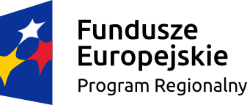 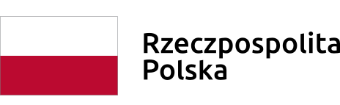 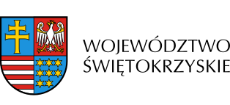 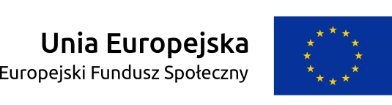 Imię i nazwisko eksperta:Instytucja organizująca konkurs:Numer konkursu: